 　琵琶湖博物館フィールドレポーター2020年度第2回調査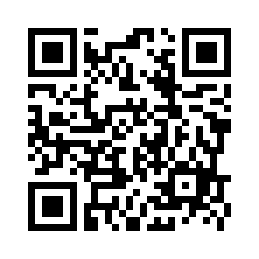 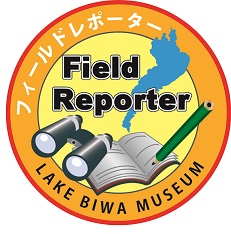   　　「えっ!?こんなところにもヌートリア」調査票　　　　　（調査期間2021年2月～5月16日）１．お名前　　　　　　　　　　　　　　　　　フィールドレポーターに登録していますか？　　　はい　・　いいえ　２．調査日・見つけた日　　　　　　年　　　　月　　　　日　　　　時ごろ　　　天気　　　　　　　　３．調査地点・見つけた場所　　住所　　　　　　　　　市　　　　　　　町　　　　　　　　　　　詳しい場所（目印になる場所や川・池の名前）　　　　　　　　　　　　　　緯度・経度（わかれば）　北緯　　　　　　　  　東経　　　　　　　　　　※詳しく場所が分かる人はこちらのサイトを参考に緯度経度を記入してください。電子国土Web　　https://maps.gsi.go.jp/左下にある矢印マークをクリックして「中心位置の情報を表示する」で緯度経度を調べることができます。パソコン、スマホでもその情報をコピーすることができます。４．ヌートリアが　　　いた　・　いなかった　　　（どちらかに○をつけてください）※10分ほど探して見つからなかった場合も「いなかった」という情報をぜひお寄せくださいそのときの写真や動画が　　　ある　・　ない　　（どちらかに○をつけてください）※もし写真や動画をお持ちの場合は　freporter@biwahaku.jp　までお送りください。2MBの容量がある場合は、下記のファイル転送サービスなどをご利用ください。データ便　　https://www.datadeliver.net/　Firestrage　　https://firestorage.jp/　　　＝＝＝＝＝　できれば以下のもっと詳しい情報も答えてください　＝＝＝＝＝５．調査地点・見つけた場所の環境（どれか一つに○をつけてください）　　琵琶湖　・　内湖　・　池　・　ダム湖　・　川や水路　・　その他（　　　　　　　）　裏面へ続きます　６．ヌートリアのどんなものを見つけましたか？（複数回答可）　　個体を見た　・　足跡　・　フン　・　食べた跡７．ヌートリアの個体を見つけたとき、どれくらいの数がいましたか？　　1個体　・　２個体　・　それ以上（　　　　個体）　８．ヌートリアの個体を見つけたとき、どんな行動をしていましたか？（複数回答可）　　泳いでいた　・　食べ物を食べていた　・　じっとしていた（寝ていた）・　その他　（　　　　　　　　　　　　　　　　　　　　　　　）９．ヌートリアについて今までに聞いたことや、知っていることはありますか？１０．調査で気づいたこと、疑問に思ったことがあれば書いてください１１．調査結果を公表する際にお名前を掲載させていただいてよろしいですか？　　はい　　・　いいえ　・　ペンネームなら可（　　　　　　　　　　　　）＜送付・お問い合わせ先＞〒525-0001　滋賀県草津市下物町1091　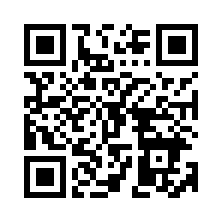 琵琶湖博物館フィールドレポーター係E-mail: freporter@biwahaku.jp琵琶湖博物館のフィールドレポーター活動に興味のある方は、ぜひこの機会に博物館のフィールドレポーターへご登録ください！詳しくはこちら！　https://www.biwahaku.jp/about/hashi_fr/fieldreporter/　